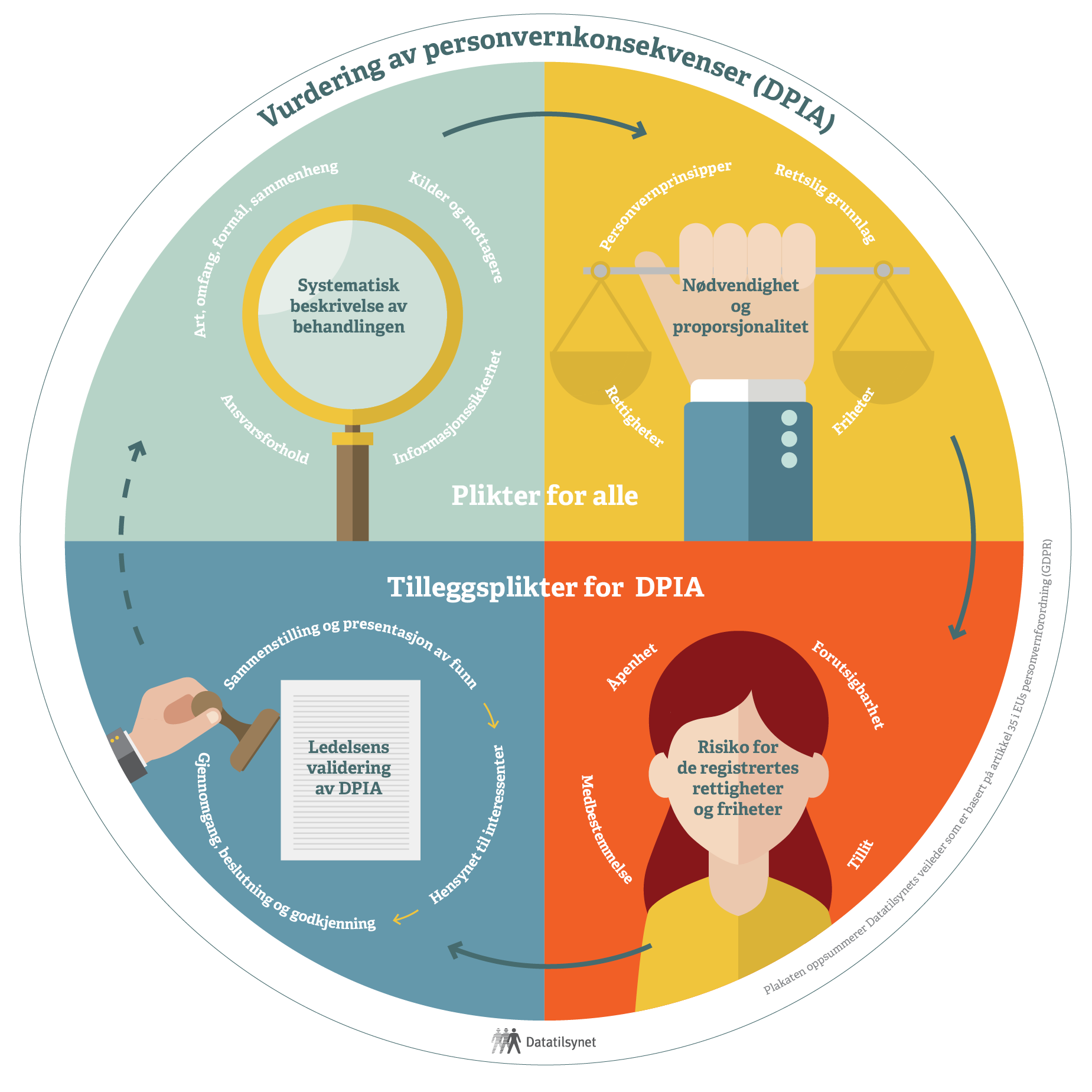 Til lokal ledergruppe, Rådmannsgruppe.
Sak 1./1-21
Gokjent den:Steg 1 DPIA - Vurder om det er behov for DPIASteg 2 DPIA - Bakgrunn for tjenestenSteg 3 DPIA - PersonkartleggingenSteg 4 DPIA - lagring, endring og slettingSteg 5 DPIA - Viderebehandling og delingSteg 6 DPIA - Kontekst og innebygd personvernOppsummering og avslutningFritekst, kort konklusjon fra dere som har utført vurderingen.Dere kan også legge ved ros analysene de ligger i steg 7Teknologi eller prosjekt som skal vurdering om det skal gjennomføre en DPIADigitalt tilsynPersonopplysninger som skal behandles er:HelseopplysningerGjelder behandlingen systematisk overvåking av offentlig tilgjengelig område?NeiSkal det samles inn data som skal danne grunnlag for avgjørelser frem i tid?NeiVil flere enn en ansatt få tilgang til registrert data om fysiske personer?JaSkal det registreres informasjon som personer gir om seg selv?JaVil data om fysiske personer bli delt med en annen organisasjon eller ansatte som ikke tidligere har hatt tilgang til informasjonen?JaVil data som samles inn ha innvirkning på tjenesten eller tilbudet som den registrerte får?NeiVeien videre:Det må gjennomføres en DPIAType behandling som vurderes (Tjeneste, system, anskaffelse etc)"Digital tilsyn (kamera)Navn på teknologienAxisHvem deltar i DPIA arbeidet?Personvernombud
Behandlingsansvarlig (Rådmannen eller den som har delegert ansvar)
Arkivansvarlig
BrukerrepresentantNavn på deltakere i DPIA arbeidetNavn Navnersen1Navn Navnersen2
Navn Navnersen3
Navn Navnersen5FormålTrygge brukeren sin hverdag, slik at de skal kunne leve mest mulig selvstendigEr det mulig å oppnå eller ivareta formålet med med andre metoderJaAvvikVed digitalt tilsyn, forstyrres ikke pasienten, og vi øker kvaliteten på søvn.Rettslig grunnlag/ behandlingsgrunnlagOppfylle rettslige forpliktelser for å tilby tjenester (forskrift og lovverk)LovhjemmelHelse og omsorgstjenesteloven § 3 2Forutsettes det samtykke for behandlingen?JaVed krav om samtykkeNeiHvordan innhentes samtykket?Samtykkeskjema (skriftlig)Hvordan dokumenteres samtykket?EPJKan samtykket trekkes tilbake?JaEr det gitt informasjon om at samtykke kan trekkes tilbake?JaFins det mindre peronverninngripende alternativer for å oppnå samme formål?NeiKan formålet oppnås med anonyme eller pseudonyme alternativer?NeiHvem samles det inn personopplysninger om?Pasienter
AnsatteHvilken data samles inn for pasienter, innbyggere og lignende?Navn
Adresse
Telefon nummer
Personnummer
KameraopptakHvilken data samles inn for ansatte?Navn
Adresse
Telefon nummer
e-post
Personnummer
Rolle
Sist innlogget
Tilganger
AktivitetsloggSærlig inngripende innsamling av informasjonVirksomheten benytter særlig inngripende teknologiHva er formålet med innsamling av persondata?IdentifikasjonHva er formålet med innsamling av rolle, tilgang og loggføring?Ivareta kravet til tilgangsstyring og loggføringHvordan innhentes personopplysningene?Informasjon fra den registrerte selv
Kartleggingsbesøk
Søknad muntlig eller skriftlig
Samarbeidende helsepersonell
Sak og arkivsystem
HRM systemHvor behandles og oppbevares personopplysningene?SkytjenesteHvor lagres data, geografisk lokasjonNasjonaltHar løsningen Integrasjon med andre systemer?NeiDataminimeringDet er ikke mulig å minimere personopplysningen for å oppnå formålet
Det er ikke mulig å oppnå formålet med mindre detaljerte personopplysninger
Det er ikke mulig å oppnå formålet uten bruk av sensitive opplysningerHvordan sikrer vi at informasjonen vi har er riktig og oppdatert?Ved faste kartlegginger
Ved at den registrere er informert om at endringer må meldes fra om
Som en del av tjenesteutøvelsen fra virksomhetenHar dere rutiner som ivaretar kravet til korrekte oppdaterte opplysninger?JaHvis jaLokal i Digipro-helse, under "ny pasient"Hvordan skal opplysningene lagres?SkytjenesteHvor lenge skal dataen lagres?Tidsbegrenset periode, stilles inn på forhåndHvilke kriterier benyttes for å bestemme lagringstid?Forskrift og lovLovgrunnlag for begrunnelse av lagringstidLov om behandling av helseopplysninger ved ytelse av helsehjelp (pasientjournalloven)
Forskrift om pasientjournal (pasientjournalforskriften)Kan informasjon slettes?JaHvem kan slette?SystemansvarligEr det utarbeidet rutine for sletting?JaEr det utarbeidet informasjon til den registrerte om mulighet for endring og eventuell sletting?JaHvem har tilgang til personopplysningene?Helsepersonell med ansvar for pasient
Saksbehandlere
Lokal IT
Leverandør av tjenesten
AlarmsentralTilgangsstyring til opplysningenEr begrenset til definerte roller
Tilgangen er tidsbegrensetEr det utarbeidet ruiner for tilgangsstyring og tidsbegrensing av roller?JaEr det utarbeidet rutine for rettingJaBehandles opplysninger videre til andre formål enn opprinnelig formål?NeiViderebehandles personopplysningene til statistiske formål?NeiUtleveres eller tilgjengeliggjøres det personopplysninger til andre utenfor virksomheten?NeiEr alle mottakere av personopplysninger identifisert og dokumentert (for eksempel ansatte, databehandlere, tredjeparter, eksterne virksomheter osv.)?JaDeles informasjon mellom avdelinger i virksomheten?JaHvordan deles personopplysningene mellom avdelinger internt i virksomheten?Tilgang styring i samme administrasjonssystemHvilke personopplysninger deles med avdelinger?Navn
Telefon nummer
PersonnummerBeskriv avdeling og formålSykehjemmet har ansvar for digitaletilsyn på natt, og sjekker kl. 02.00, de melder fra til hj.spl om det er avvik eller alarmer.Vil personopplysningene overføres til andre land utenfor EU/EØS-området, og hva er det rettslige grunnlaget for overføringen?NeiVil personopplysninger overføres til tredjestater eller internasjonale organisasjoner (GDPR art.44-49)?NeiVil det behandles personopplysninger fra ulike datasett, som er innsamlet for ulike formål og fra ulike behandlingsansvarlige (virksomheter)?NeiFins det noen erfaring fra tilsvarende type behandling?JaHvis ja, beskriv:TrygghetsalarmFins det noen bekymring for den beskrevne måten å behandle personopplysninger på?NeiBeskriv maktforhold mellom den registrere og behandlingsansvarlig (virksomheten)kommune skal alltid være bevist over at det er et maktforhold i henhold til at kommune tildeler tjenester. ved bruk av standardiserte karlegginger ungår vi ulikheter og vi har et aktivt forhold til at vi kan oppleves som en autoritet.I hvilken grad har de registrerte kontroll over sine opplysninger?I stor gradBeskriv hvordan behandlingen vil oppfattes fra den registrertes synsvinkelHøy grad av tillit til behandlingen
Oversiktlig
ForutsigbarVil den registrerte ha en særskilt forventing om konfidensialitet?JaHvordan ivaretar løsningen kravet til innebygd personvern?Loggføring
TilgangsstyringBrukes eksiterende teknologi på en ny måte?NeiHvordan kan den registrerte ha kontroll over sine rettigheter?I stor grad mulighet til påvirkningVurder hvordan informasjon til de registrerte gisIvaretas godtVurder hvordan den registrertes rettighet til retting og sletting er ivaretattIvaretas godtVurder hvordan den registrertes rett til innsigelser og begrensning av behandling ivaretasIvaretas godtVurder hvordan den registrertes rett til dataportabilitet ivaretasIvaretas godtVurder hvordan forbud mot automatiserte individuelle avgjørelser, herunder profilering håndhevesIvaretas godtVurder hvordan de registrertes friheter i forhold til Den europeiske menneskerettskonvensjonen (EMK) er tatt hensyn til:Vurderes som godt ivaretattKan informasjonen kommer uvedkommende i hende?Nei, ikke muligKan uriktig informasjon om registret person bli lagret/behandlet?Nei, ikke muligKan tilgjengeligheten til informasjon bli borte?Nei, ikke muligKan det være slik at brukeren ikke har mottatt og forstått informasjonen som er gitt om at personopplysninger har blitt samlet inn?Nei, ikke muligKan det være slik at brukeren ikke har fått mulighet til medbestemmelsesrett?Nei, ikke muligEr det mulighet for at brukerens frihet ikke blir ivaretatt?Nei, ikke muligVår vurdering er at kameratilsyn kan innføres. Vi har gode rutiner for innføring og god oversikt. Brukere er godt sikret og kan selv aktivt ha medbestemmelsesrett.Vår vurdering er at kameratilsyn kan innføres. Vi har gode rutiner for innføring og god oversikt. Brukere er godt sikret og kan selv aktivt ha medbestemmelsesrett.